Túrakód: F_Termál-tó-9 / Táv.: 9 km / Frissítve: 2021-04-17Túranév: Futó_Termál-tó-9 km (ZS)Teljesítménytúránk 6 résztávból áll. Teljesítése 7 ellenőrzőpont igazolást igényel. A rajt és a cél ugyanazon a helyen a Termál-tó közelében kialakított aktívturisztikai bázisnál található a turisztikai információs tábla DK-i oszlopának DNY-i oldalán. Kódja: Spari/R-CElhelyezkedésének koordinátája: N46 40.425 E20 17.456 1. résztáv: (Spari/R-C - Termál-tó/1)A rajt QR-kód beolvasását követően ÉK-i irányba haladjunk a csatornán átérve jobbra DK-i irányba fordulva jussuk fel a Termál-tó DNY-i végének töltésére. A tó D-i sarkánál a vízparttal párhuzamosan haladva ÉK-felé vezet a túra útvonala. Aktuális ellenőrzőpontunkat (Termál-tó/1) a vízparttól a 45-ös főút felé egy nyárfa törzsén találjuk.2. résztáv: (Termál-tó/1 - Termál-tó/2)Továbbindulva folytassuk a tókerülését! A vízfelület ÉK-i végét elhagyva már az ÉÉNY-i oldalon a töltésen kívül, de annak „feszülve”, az elhagyott tanyatelek sarki akácfáján találjuk a soron következő ellenőrzőpont tábláját (Termál-tó/2).
3. résztáv: (Termál-tó/ Termál-tó/7)Innen a töltést követve az ÉNY-i part mentén érünk vissza a tó D-i sarkának közelébe.  A második földút kiágazásnál az erdősáv végénél jobbra (ÉNY) fordulva immár a (S) jelzést követve kell továbbhaladnunk. Az ellenőrzőpontot (Termál-tó/7) jobbról (ÉK) találjuk egy diófán még a földutak kereszteződése előtt.
4. résztáv: (Termál-tó/7 - Termál-tó/5)Továbbindulva rövidesen (90 m) az erdősávnál elérjük a földutak kereszteződését. Itt balra (DNY) fordulva haladjunk tovább. Az útról letérnünk ismét balra (DK) szükséges az út kanyarulatánál a szintén DK-i irányba futó csatorna ÉK-i partjára, ekkorra már a piros jelzéssel együtt haladva.Az ellenőrzőpont (Termál-tó/5) az erdőszélén 70 m-re irányváltásunktól található.
5. résztáv: (Termál-tó/5 - Termál-tó/6)Innen egész a következő csekkpontig a csatorna és az erdősáv közötti területen kell haladnunk közben követve a kanyarulatot is. A keresett tábla a földutak kereszteződésének és a nyomvonalak „szegletében” balunkon (É) található.6. résztáv: (Termál-tó/6 - Spari/R-C)A túrából hátralévő szakaszt már ismert útvonalon haladva tesszük meg vissza a kiindulási pontunkra a Spari/R-C táblához.Ne felejtsük el, most is kezelnünk kell a teljesítésigazolást az általunk választott módon! Feldolgozta: 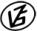 Tapasztalataidat, élményeidet őrömmel fogadjuk! 
(Fotó és videó anyagokat is várunk.)